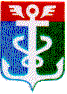 РОССИЙСКАЯ ФЕДЕРАЦИЯПРИМОРСКИЙ КРАЙКОНТРОЛЬНО-СЧЕТНАЯ ПАЛАТА
 НАХОДКИНСКОГО ГОРОДСКОГО ОКРУГА692900. Приморский край, г. Находка, Находкинский пр-т,14тел.(4236) 69-22-91 факс (4236) 74-79-26 E-mail: ksp@ksp-nakhodka.ruЗАКЛЮЧЕНИЕна проект постановления администрации Находкинского городского округа«О внесении изменений в муниципальную программу «Развитие дорожного хозяйства НГО"   на 2015 – 2017 гг.» (утверждена постановлением администрации Находкинского городского округа от 29.08.2014 года №1597) марта 2017 года			                                                    г. НаходкаЗаключение (дополнительно к предоставленному от 01.11.2016 года) Контрольно-счетной палаты Находкинского городского округа (далее КСП НГО) на проект постановления администрации Находкинского городского округа «О внесении изменений в муниципальную программу «Развитие  дорожного хозяйства НГО» на 2015 – 2017г.» далее – проект постановления, проект) подготовлено председателем КСП НГО Гончарук Т.А. в  соответствии с Бюджетным кодексом Российской Федерации (далее – Бюджетный кодекс, БК РФ), Решением о бюджетном процессе в Находкинском городском округе  от 30.10.2013г. № 265-НПА (далее – Решение о бюджетном процессе), Решением о Контрольно-счетной палате Находкинского городского от 30.10.2013г №264-НПА, на основании  ходатайства администрации НГО (управление благоустройства  от 06.03.2017 года № 41.3-06-0192  за подписью начальника управления И.П. Сазонтовой).Документы, используемые для подготовки заключения на проект постановления о внесении изменений в указанную программу:- статьи 35,48 Устава Находкинского городского округа;- постановление администрации Находкинского городского округа   от 28.09.2015 года № 1316 «О порядке принятия решений о разработке, формировании и реализации муниципальных программ в НГО» (далее – Порядок принятия решений о разработке, формирования и реализации муниципальных программ в редакции от 16.12.2016 года №1392);- решение Думы Находкинского городского округа от 16.12.2016 года №1046 – НПА «О бюджете НГО на 2017 год и плановый период 2018-2019 гг.»;- письма управления благоустройства администрации НГО о внесении изменений в  показатели бюджета  по Программе (от 02.03.2017 года № 41.3-06-0182 и №41.3-06-0183);- обоснование НМЦ контракта  (ПГ/2017-60-04) на выполнение работ по подготовке проектной документации на рублей;- представление прокуратуры Приморского края об устранении нарушений законодательства о местном самоуправлении от 28.11.2016 года;- предложения Центра комплексной безопасности (г. Санкт – Петербург) о стоимости и порядке проведения работ (плана) по обеспечению транспортной безопасности   объектов транспортной инфраструктуры и разработки дополнительной оценки уязвимости объектов транспортной инфраструктуры  (р. Каменка – 5 мостов).Целями внесения изменений в   указанную Программу (подготовка проекта постановления) являются: 1) уточнение (перераспределение) средств бюджета НГО   на реализацию Программы  в 2017 году (приложения №3 к Программе «Ресурсное обеспечение реализации муниципальной программы» (приложение№1 к настоящему проекту)  и приложение №4 к Программе «План реализации муниципальной программы» (приложение №2 к настоящему проекту)). Общий объем денежных средств на исполнение мероприятий по Программе утвержден решением Думы Находкинского городского округа от 16.12.2016 года №1046 – НПА «О бюджете НГО на 2017 год и плановый период 2018-2019 гг.»  в размере 183 000,00 тыс. рублей.Уточнения  в разделе Программы  «Ресурсное обеспечение реализации муниципальной программы» (п. 1.1;1.8;1.10.2 – 33 000,00 тыс. рублей) касаются   перераспределения денежных средств на выполнение мероприятий, предусмотренных   КБК 851 0409 0690140010 на «работы  и услуги по содержанию имуществом (дороги) и «прочие работы и услуг» (содержание сооружения) следующим образом:- п. 1.1  «капитальный ремонт дорог общего пользования НГО» -  расходы с 11 000,00 тыс. рублей увеличены до 27 957,628 тыс. рублей;- п. 1.8 «оценка технического состояния автомобильных дорог общего пользования местного значения и проведение мероприятий по обеспечению   транспортной безопасности   объектов транспортной инфраструктуры (мостов) –  отсутствующие расходы увеличены до 500,00 тыс. рублей (основания: представление прокуратуры Приморского края от 28.11.2016 года об устранении нарушений законодательства о местном самоуправлении). Предварительное предложение стоимости работ по составлению планов обеспечения  транспортной  безопасности дополнительной оценки уязвимости объектов транспортной инфраструктуры  (р. Каменка – 5 мостов) составила 475 090,00 рублей (Центр комплексной безопасности, г. Санкт – Петербург).- п. 1.10.2 «разработка проекта на ремонт и выполнение работ по ремонту  а/м моста через р. Каменка по Северному проспекту в г. Находка – расходы с 22 000,00 тыс. рублей сокращены до 4 542,372 тыс. рублей в связи с выполнением  только проектных работ (без выполнения   работ по ремонту моста - основание: обоснование НМЦ контракта  (ПГ/2017-60-04 от 20.02.2017 года)  на выполнение работ по подготовке проектной документации на общую сумму 4  542, 372 тыс. рублей. На выполнение указанных работ по программе,  предусмотрено 3 056,140  тыс. рублей,   в то время, как  проведенный расчет НМЦ  (метод сопоставимых цен) на выполнение  работ  по подготовке проектной документации на капитальный ремонт  моста через р. Каменка по Северному проспекту в г. Находке,  определил расходы  на общую сумму 4 542, 372 тыс. рублей. Средства на указанную сумму 4 542, 372 тыс. рублей  по КБК 0409 06901140010   243 226 сложились из:суммы 1 486, 232 тыс. рублей (ремонт дорог общего пользования – КБК 0409 06901140010 244 225)   исуммы 3 056,140 тыс. рублей (проектные работы на капитальный ремонт моста  - КБК 0409 06901140010 244  226). Основания: обоснование НМЦ контракта  (ПГ/2017-60-04 от 20.02.2017 года, согласовано с отделом цен и тарифов управления муниципального заказа администрации НГО 02.03.2017 года) на выполнение работ по подготовке проектной документации на общую сумму 4  542, 372 тыс. рублей, согласование  главой НГО изменений в показатели бюджета округа по программе на 2017 год (письма управления благоустройства администрации НГО от 02.03.2017 года № 41.3-06-0182 и №41.3-06-0183).Уточнения (изменения) в разделе Программы «План реализации муниципальной программы» (приложение №2 к настоящему проекту) касаются увеличения перечня  дорог общего  пользования местного значения, на которых  запланировано проведение капитального ремонта (7  дорог в районе улиц), в том числе:дорога  - ул. Пограничная;дорога  - ул. Рыбацкая;дорога  - ул. Спортивная;дорога  - ул. Павлова;дорога  - ул. Фруктовая;дорога  - ул. Цветочная;дорога  - ул. Тимирязева.На тех основаниях, что перечень дорог, подлежащих капитальному ремонту, приведен  в проекте без указания адресной привязки и протяженности   ремонта (м.;км.),  определить влияние выполненных работ (мероприятий) на решение поставленных задач (опосредовано влияние на индикаторы (показатели) Программы, не предоставляется возможным.Изменения в части   бюджетных ассигнований бюджета НГО по  разделу Программы «План реализации муниципальной программы» (приложение №2 к настоящему проекту),  совпадают с изменениями,  приведенными в  Приложении №1 к проекту «Ресурсное обеспечение реализации муниципальной программы».В  проекте, предоставленном на экспертизу,  не нашли отражения  изменения в программу в соответствии с  вступлением в силу  Порядка принятия решений о разработке, формировании и реализации муниципальных программ в НГО  (утвержден постановлением администрации Находкинского городского  округа).Ответственным исполнителем муниципальной программы управление благоустройства администрации Находкинского городского округа.Рассмотрев проект постановления администрации Находкинского городского округа «О внесении изменений в муниципальную программу «Развитие дорожного хозяйства Находкинского городского округа» на 2015-2017 гг.» (п.1 проекта постановления), руководствуясь постановлением администрации Находкинского городского округа   от 28.09.2015 года № 1316 «О порядке принятия решений о разработке, формировании и реализации муниципальных программ в НГО» (в редакции от 28.09.2015 года № 1392), решением Думы Находкинского городского округа от 30.09.2015 года №744 – НПА «О порядке рассмотрения Думой Находкинского городского округа проектов муниципальных программ и предложений о внесении изменений в муниципальные программы НГО», Контрольно-счетная палата  рекомендует:Ответственному исполнителю Программы (управление благоустройства администрации Находкинского городского округа)  привести программу в соответствие с постановлением администрации Находкинского городского округа   от 28.09.2015 года № 1316 «О порядке принятия решений о разработке, формировании и реализации муниципальных программ в НГО» (в редакции от 16.12.2016 года №1392).По   результатам проведенной экспертизы проекта постановления:- направить Заключение главе Находкинского городского округа (А.Е. Горелов) для сведения и направления  в Думу Находкинского городского округа.Председатель Контрольно – счетной палаты  НГО                                     Т.А. Гончарук